Об обращении депутатов Собрания Представителеймуниципального района Богатовский Самарской области в Самарскую Губернскую Думус инициативой о включении услуги по сбору и вывозутвердых бытовых отходов в коммунальные услуги либо установлении нормы, обязывающей собственников индивидуальных жилых домов наравне с собственниками многоквартирных домов заключать договоры на сбор и вывоз мусора		В соответствии с Федеральным законом от 06.10.2003 № 131-ФЗ                         «Об общих принципах организации местного самоуправления в Российской Федерации», руководствуясь Уставом муниципального района Богатовский, Собрание Представителей муниципального района Богатовский Самарской области, РЕШИЛО:1. Принять обращение депутатов Собрания Представителей муниципального района Богатовский Самарской области в Самарскую Губернскую Думу с инициативой о включении услуги по сбору и вывозу твердых бытовых отходов в коммунальные услуги  либо установлении нормы, обязывающей собственников  индивидуальных жилых домов наравне с собственниками  многоквартирных домов заключать договоры на сбор и вывоз мусора (прилагается).2. Поручить Председателю Собрания Представителей муниципального района Богатовский Самарской области Осипову О.Н. направить настоящее обращение:в Самарскую Губернскую Думу (Сазонов В.Ф.);в представительные органы муниципальных образований Самарскойобласти с целью поддержки обращения. Председатель Собрания Представителеймуниципального района Богатовский Самарской области                                                                                О.Н.Осипов                                             Павлова 88466621565Приложение к Решению Собрания Представителей муниципального района Богатовский Самарской области от 16.12.2014 №75Обращение	   В соответствии с положениями ст. 7 Федерального закона от 10 января 2002 г. № 7-ФЗ «Об охране окружающей среды» к вопросам местного значения городских и сельских поселений относится организация сбора и вывоза бытовых отходов и мусора.   	Согласно ст. 14 Федерального закона от 06.10.2003 № 131-ФЗ «Об общих принципах организации местного самоуправления в Российской Федерации» к вопросам местного значения относится организация сбора и вывоза бытовых отходов и мусора.  	Согласно разъяснениям по плате за вывоз мусора (письмо Министерства регионального развития РФ от 03.10.2008г № 25080-СК/4) Федеральный закон от 31.12.2004г № 210-ФЗ «Об основах регулирования тарифов организаций коммунального комплекса» не относит услуги по сбору и вывозу ТБО к числу услуг организаций коммунального комплекса, подлежащих государственному регулированию. Данная услуга является конкурентной, и ее стоимость устанавливается организацией, оказывающей данный вид деятельности, на основании договора с потребителем.   	 Из норм ЖК РФ следует, что услуги по сбору и вывозу твердых бытовых отходов не отнесены к коммунальным услугам, оплачиваемым по правилам ст. 157 ЖК РФ. Плата за сбор и вывоз отходов должна входить в состав платы за содержание общего имущества в многоквартирном доме, и размер ее определяется в соответствии с положениями ст. 156 ЖК РФ (Определение ВАС РФ от 21.02.2008 N КАС07-764, Постановление ФАС ЦО от 27.08.2008 N Ф10-3600/08). Это, в частности, означает, что установить обязательные тарифы на услуги по вывозу и сбору ТБО муниципалитет вправе только для муниципальных учреждений и предприятий (пп. 4 п. 1 ст. 17 Федерального закона от 06.10.2003 N 131-ФЗ “Об общих принципах организации местного самоуправления в Российской Федерации”), для организаций других форм собственности тарифы могут быть только рекомендованными.   	Понятно, что любому человеку как потребителю гораздо больше по душе, когда и цены ниже, и тарифы меньше, а еще лучше, если вообще можно не платить.  Но, если мы хотим, чтобы мы не были обречены на грязь и несанкционированные свалки, нельзя снимать со счетов такие понятия, как здравый смысл.  	Твердые бытовые отходы (ТБО) образовываются в результате деятельности человека. Рост потребления продуктов привел к резкому возрастанию во всем мире объемов твердых бытовых отходов. Это отходы, которые накапливаются в общественных, жилых, торговых зданиях, предприятиях и заводах, квартирах (в результате строительства и ремонта). Это опавшие листья, мусор на дворовых территориях, крупногабаритный строительный мусор. Твердые бытовые отходы засоряют окружающую нас среду и являются источником химических биологических ядов, вызывающих отравление земной оболочки.   	В муниципальном районе Богатовский из пяти сельских поселений только в сельском поселении Богатое заключены договоры на сбор и вывоз ТБО  и охвачено около 70% населения. В основном – это жители многоквартирных домов.  Собственников индивидуальных жилых домов очень сложно побудить заключать договоры на сбор и вывоз ТБО. Неоднократно на сходах граждан в сельских поселениях поднимался этот вопрос, но решения проблемы нет, и не будет, на наш взгляд, без соответствующих изменений в законодательстве.	Проблема сбора, вывоза и утилизации ТБО является не только технической проблемой, но и социально – экономической! Уровень цивилизованного общества определяется его отношением к отходам, его экологической культурой.   	В связи с вышеизложенным, считаем необходимым обратиться с инициативой в Самарскую Губернскую Думу о включении услуги по сбору и вывозу мусора в коммунальные услуги либо на законодательном уровне установить норму, обязывающую собственников индивидуальных жилых домов наравне с собственниками многоквартирных домов заключать договоры на сбор и вывоз мусора. 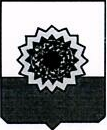 СОБРАНИЕ ПРЕДСТАВИТЕЛЕЙ МУНИЦИПАЛЬНОГО РАЙОНА БОГАТОВСКИЙСАМАРСКОЙ ОБЛАСТИРЕШЕНИЕ            №75 от  «16» декабря  2014 года